Программа развития «Новые горизонты»муниципального дошкольного образовательного учреждения детского сада № 28 общеразвивающего видана 2021-2025 годыг. Узловая    2021 г.СОДЕРЖАНИЕ  ПРОГРАММЫПаспорт Программы развития ………………………………………………………………...3-7Пояснительная записка………………………………………………………………………...7-81. Информационная справка об образовательном учреждении………................................8-122. Проблемно-ориентированный анализ деятельности ДОУ…………..............................12-283. Концепция развития МДОУ…………………………………………… ………………..28-304. Основные этапы реализации Программы …………………………………………........315. Проекты реализации Программы развития и план мероприятий по их внедрению…32-436. Механизмы реализации Программы ……………………………………………………43-457. Финансирование Программы развития ………………………………………………...368. Прогнозирование результатов……………………………………………………………Паспорт Программы развитияПояснительная записка.          Программа развития МДОУ д/с № 28 общеразвивающего вида представляет собой управленческий документ, предусматривающий реализацию комплекса мероприятий и создания необходимых условий в образовательной организации для достижения определенных документами стратегического планирования целей государственной политики в сфере образования на принципах проектного управления. Программа развития разработана на основе проектного управления, закрепленного в Постановлении Правительства РФ от 12.10.2017 N 1242 (ред. от 17.07.2019) «О разработке, реализации и об оценке эффективности отдельных государственных программ Российской Федерации» и предусматривает возможность достижения целевых показателей с опорой на внутренние и привлеченные ресурсы.           Статья 28 Федерального закона «Об образовании в Российской Федерации» относит к компетенции образовательной организации разработку и утверждение по согласованию с учредителем программы развития образовательной организации. Программа развития является обязательным локальным актом, наличие которого в образовательной организации закреплено законодательно. Программа развития определяет стратегические направления развития образовательной организации на среднесрочную перспективу: ценностно-смысловые, целевые, содержательные и результативные приоритеты развития. Программа как проект перспективного развития ДОУ призвана:- обеспечить достижение целевых показателей Государственной программы Российской Федерации «Развитие образования» на срок 2018 - 2025 годы (утвержденной постановлением Правительства Российской Федерации от 26 декабря 2017 г. № 1642) и стратегических целей Национального проекта «Образование» в деятельности ДОУ;- обеспечить качественную реализацию мероприятий в рамках образовательных проектов и всесторонне удовлетворение образовательных запросов субъектов образовательных отношений;   - консолидировать усилия всех заинтересованных участников образовательных отношений и социального окружения ДОУ для достижения целей Программы.          Программа развития была спроектирована исходя из конкретного анализа исходного состояния детского сада, территориальной специфики (возможности внешнего окружения детского сада), специфики контингента детей, потребности родителей воспитанников, а также с учетом возможных рисков  в процессе реализации программы.           Современная модель образования предполагает высокие технологии развития воображения, грамотности и других базовых способностей детей. В основе современных образовательных стандартов – переход от установки на запоминание большого количества информации к освоению новых видов деятельности – проектных, творческих, исследовательских. Использование этих технологий требует высокой квалификации специалистов. Педагогам,  работающим в условиях модернизации системы образования, предстоит творчески осмыслить новое содержание образовательного материала, отыскать более эффективные пути, формы и методы физического, художественно-эстетического, познавательного, социально-коммуникативного, речевого развития воспитанников. Овладение более высоким уровнем профессионального мастерства рассчитано на высокоразвитое профессиональное мышление, активизацию творческого потенциала педагога.         Ценность инновационного характера Программы развития направлена на сохранение позитивных достижений детского сада, обеспечение личностно-ориентированной модели организации педагогического процесса, внедрение в практику  работы современных образовательных педагогических технологий.    В связи с модернизацией системы дошкольного образования в Программе учтено внедрение инновационных форм работы с детьми и родителями, переориентация педагогического коллектива на современные образовательные программы, технологии в условиях развития ДОУ  нового поколения.         Программа является проектом совершенствования работы дошкольного учреждения, показывает перспективы его развития.Информационная справка об образовательном учрежденииОбщая характеристика учреждения.         Муниципальное  дошкольное образовательное учреждение детский сад  № 28 общеразвивающего вида функционирует с 1985 года, численность детей – 170. В МДОУ функционируют 2 группы для детей раннего возраста (от 1 до 3 лет) и 6 групп для детей дошкольного возраста (от 3 до 7 лет).         Учредителем МДОУ является Комитет образования муниципального образования Узловский район.         МДОУ расположено по адресу: 301608, Россия, Тульская область, Узловский район, г.Узловая, ул.Первомайская, д.97а.Телефон:  8(48731) 5-13-20.         Режим работы МДОУ и длительность пребывания детей определяется его Уставом.МДОУ функционирует в режиме пятидневной рабочей недели; выходные дни – суббота и воскресенье, праздничные дни.         Режим работы:  с 7.00 до 17.30, функционирует 1 группа с 12-часовым пребыванием детей: с 7.00 до 19.00.Обеспечение безопасности         Особое внимание уделяется безопасности жизни и деятельности ребенка в ДОУ. Основными направлениями деятельности администрации детского сада по обеспечению безопасности в детском саду является пожарная безопасность, антитеррористическая безопасность, обеспечение выполнения санитарно-гигиенических требований, охрана труда. С целью обеспечения противопожарной и антитеррористической безопасности в здании детского сада имеются:- автоматическая пожарная сигнализация;- кнопка тревожной сигнализации;- первичные средства пожаротушения;- паспорт безопасности;- декларация пожарной безопасности;- план эвакуации детей на случай возникновения пожара;- на входных дверях ДОУ имеются внутренние засовы (замки), гарантирующие ограничение доступа в помещение ДОУ посторонним лицам.          С сотрудниками ДОУ систематически проводятся инструктажи по пожарной, антитеррористической безопасности, предупреждению чрезвычайных ситуаций.        Педагоги ДОУ проводят с детьми мероприятия по правилам безопасного поведения.               В группах оформлены уголки безопасности; на участке – автогородок по обучению детей правилам дорожного движения. Прогулочные участки в удовлетворительном санитарном состоянии. Игровое оборудование и постройки безопасные. Построены 3 теневых навеса. Однако, их недостаточно, требуется пополнять игровое и спортивное оборудование на участках, а также оборудовать их теневыми навесами.        В детском саду имеется система внешнего видеонаблюдения. Однако, требуется установка дополнительных видеокамер.Кадровое обеспечение.         Педагогическую деятельность осуществляет педагогический состав работников общей численностью 15 человек, из которых 12 – воспитатели, 1 музыкальный руководитель, 1 педагог-психолог, 1 инструктор по физической культуре.Педагогический стаж.         1 педагог обучается  в Тульском государственном университете им. Л.Н.Толстого; 1 педагог обучается в ГОУ СПО ТО «Новомосковское училище (колледж) олимпийского резерва». Специальность «Физическая культура».Уровень образования.         Характеристика по возрасту.КвалификацияПрошли обучение на курсах повышения квалификации по ФГОС ДО – 13 педагогов. Прошли курсы по оказанию первой медицинской помощи – 12 воспитателей.Программное обеспечение.         Содержание воспитательно-образовательного процесса определяется основной образовательной программой дошкольного образования, разработанной коллективом ДОУ на основе:примерной общеобразовательной программы «От рождения до школы» под редакцией Н. Е. Вераксы, Т. С. Комаровой, М. А. Васильевой, 2014г.парциальной программы «Цветные ладошки». Программа художественного воспитания, обучения и развития детей 2-7 лет. И.А.Лыковой, М: Цветной мир, 2014; рабочих программ: - «В гостях у сказки» по театрализованной деятельности, разработанной коллективом педагогов, принятой педагогическим советом протокол от 28.08.2015 № 1;- «Ребенок в мире музыки» по музыкальному развитию детей, разработанной музыкальным руководителем ДОУ, принятой педагогическим советом протокол от 28.08.2015 № 1,обеспечивающие  приоритетное художественно-эстетическое направление развития детей;«Дорогою добра». Концепция и программа социально-коммуникативного развития и социального воспитания дошкольников. Л.В.Коломийченко, М.: ТЦ Сфера, 2015,обеспечивающая социально-личностное направление развития воспитанников.Материально-техническая база          В МДОУ созданы благоприятные условия для всестороннего развития детей. Для осуществления образовательной деятельности в учреждении имеются физкультурный и музыкальный залы, изо-студия, театральная студия, выставочный зал, мини-музей, сенсорная комната, методический кабинет, медицинский кабинет, процедурный, медицинский изолятор. На территории  оборудована спортивная площадка.          Учебными, наглядными пособиями и материалами ДОУ обеспечено по всем образовательным областям, идет постоянное обновление библиотечного и методического фонда.          В ДОУ имеются 4 стационарных компьютера, 7 ноутбуков, 17 планшетов, 7 интерактивных досок (6 из которых установлены в дошкольных группах, 1 – в музыкальном зале), 2 музыкальных центра, DVD плейер.            Имеется разнообразное оборудование для развития: музыкальной культуры детей: музыкальный центр, телевизор, DVD; физической культуры: мини-спорткомплекс «Малышок», мягкие модули, тоннели для пролезания, «шведская» стенка, конусы для регулирования высоты подлезания, нестандартное оборудованиеизобразительной деятельности: мольберты, шкафы для размещения изобразительных материаловтеатрализованной деятельности: мини-сцена, ширмы, декорации, бассейн для театра на воде, стойки для костюмов, столики для гримерной познавательной деятельности: интерактивное «колесо» с заданиями по художественной культуре, диапроектор, телевизор, макеты.           Методический кабинет оснащен необходимыми пособиями, дидактическим материалом, методическими разработками и рекомендациями, большим количеством методической литературы и т.д.           В групповых комнатах выделены зоны детской деятельности: игровая зона оснащена кукольной мебелью, атрибутами для сюжетно-ролевых игр, строительным материалом, играми и игрушками для организации разных видов игр. В зонах изобразительной и музыкальной деятельности имеются в достаточном количестве наглядный, изобразительный материал для индивидуальной работы и самостоятельной творческой деятельности детей. В уголках художественно-речевой деятельности – множество разнообразной детской литературы, альбомы, иллюстрации для обогащения и активизации словаря детей.         На территории МДОУ имеются групповые участки, физкультурная площадка, плескательный бассейн, зона двигательной активности «Сказка», огороды, цветники, фруктовый сад, уголок познавательного развития, содержащий водоем, солнечные часы, «деревенский дворик», автогородок. В 2019-2020 учебном году провелась значительная работа по облагораживанию цветников и ландшафтному дизайну клумб ДОУ. Появились: уголок луга, ельник, пасека, фото и кемпинг зоны.         Материально – техническая база учреждения постоянно совершенствуется и модернизируется. Характеристика социума          В непосредственной близости от учреждения расположены центр диагностики и консультирования, МОУ ДООЦ (детский оздоровительный центр), МОУ ДШИ № 1, МБОУ СОШ № 22, детская поликлиника. За пределами микрорайона находятся детская библиотека и городской художественно-краеведческий музей. Возможности перечисленных учреждений детский сад использует в организации воспитательно-образовательного процесса.2. Проблемно-ориентированный анализКадровый анализ.         Все педагоги имеют высшее или средне-специальное педагогическое образование.Укомплектованность педагогическими кадрами составляет 100%.Имеют награды – 20% педагогов: Почетная грамота Министерства образования и науки Тульской области.          Однако, уровень квалификации педагогов оставляет желать лучшего. Нет категорийных  педработников. Все воспитатели и музыкальный руководитель аттестованы на соответствие занимаемой должности. Не аттестованы пока инструктор по физической культуре и педагог-психолог, т.к. стаж работы в данных должностях составляет менее года.          В ДОУ создана и продолжает совершенствоваться система методической работы, направленная на:  обучение педагогов проектированию своей деятельности в соответствии с приоритетными художественно-эстетическим, социально-личностным направлениями деятельности учреждения, его целями, задачами и результатами диагностики уровня усвоения детьми образовательных программ;  конструирование содержания методической работы с педагогами на диагностической основе;  подбор эффективных методов и приемов;  использование эффективных форм оценки;  организация взаимодействия на базе личностно-ориентированной модели;  осуществление индивидуально ориентированной психолого-педагогической помощи детям-инвалидам с учетом особенностей психофизического развития и индивидуальных возможностей детей;  повышение педагогической компетентности в области использования современных образовательных технологий.          Участие в инновационной деятельности и полученные результаты позволяют педагогам выступать с обобщением своего опыта на разных уровнях: районных научно-методических конференциях, методических объединениях, мастер-классах, семинарах и т.д. На базе нашего детского сада прошли:- в 2017г. – районное методическое объединение (был представлен опыт работы воспитателя Забавиной Т.Ю. «Использование ИКТ в изобразительной деятельности дошкольников»);- в 2018г. - районное методическое объединение (опыт работы воспитателя Суровяткиной И.В. на тему «Развитие речи дошкольников посредством современных образовательных технологий»);- в 2019г. - районное методическое объединении (опыт работы воспитателя Стефаненковой И.С. "Развитие творческого потенциала личности дошкольника через организацию различных видов деятельности по художественно-эстетическому развитию").          В 2017г. и 2018 г. воспитатель Забавина Т.Ю. представила свой опыт работы на региональном круглом столе по темам: «Мини-музей как средство социализации детей с ОВЗ», В 2019г.  Суровяткина И.В. успешно представила свой опыт работы на региональном круглом столе по теме: «Роль педагога дошкольной образовательной организации в построении образовательного процесса в условиях инклюзивной практики».           Опыт работы 2 воспитателей, опубликован в учебно-методическом пособии «Опыт работы педагогов Узловского района».          На сегодняшний день остается актуальной задача повышения профессиональной компетентности педагогов. По результатам самоанализа деятельности, они испытывают потребность в повышении уровня своих профессиональных знаний и умений, к овладению современными педагогическими технологиями. Некоторые воспитатели испытывают затруднения при использовании ИКТ в образовательном процессе.В связи с этим необходима работа по повышению квалификации педагогов, расширению их профессиональной ориентации в отборе современных форм образовательной деятельности, в ориентировке начинающих педагогов на приоритет игровых технологий, ИКТ, личностно-ориентированных моделей взаимодействия с детьми через систему дистанционного обучения, вебинаров, онлайн – семинаров и практик.В связи с введением профессионального стандарта педагога в ДОУ разработан план (дорожная карта) по организации применения профессиональных стандартов, включающий:1. Список профессиональных стандартов, подлежащих применению.2. Сведения о потребности в профессиональном образовании, профессиональном обучении и (или) дополнительном профессиональном образовании работников.3. Этапы применения профессиональных стандартов.4. Перечень локальных нормативных актов, подлежащих изменению в связи с учетом положений профессиональных стандартов, подлежащих применению.Пробелом в работе с педагогами является их участие в профессиональных конкурсах. Необходимо мотивировать их к этому, способствовать наработке опыта работы и его распространению.Проблемное поле: отсутствие категорийных педагогов, имеется потребность в повышении уровня профессиональных знаний и умений педагогов, к овладению современными педагогическими технологиями, низкая активность в участии в профессиональных конкурсах.Необходимо мотивировать педагогов в повышении уровня квалификации, участии в профессиональных конкурсах, повышать профессиональные знания в области овладения современными педагогическими технологиями.2.2. Анализ образовательного процесса.             Процесс организации воспитательно-образовательной деятельности в детском саду носит комплексный, плановый характер. Разработана основная образовательная программа дошкольного образования, представляющая собой модель целостного процесса воспитания и обучения детей, направленного на полноценное, всестороннее развитие ребенка: физическое, социально-нравственное, художественно-эстетическое, интеллектуальное развитие во взаимосвязи. Программа охватывает все основные моменты жизнедеятельности детей дошкольного возраста и учитывает основные (инвариантные) образовательные нагрузки, а также включает вариативную часть, формируемую участниками образовательных отношений.	              Система взаимодействия педагогов и детей в ДОУ строится в следующих направлениях:- специально организованное обучение (НОД);- совместная деятельность педагогов и детей (образовательная деятельность, осуществляемая в процессе организации различных видов детской деятельности (игровой, коммуникативной, трудовой, познавательно-исследовательской, продуктивной, музыкальной, двигательной);- образовательная деятельность, осуществляемая в ходе режимных моментов;- самостоятельная деятельность детей.             Планирование воспитательно-образовательного процесса построено на комплексно-тематическом принципе, что обеспечивает единство воспитательных, развивающих и обучающих целей и задач образования детей дошкольного возраста.            Педагогический процесс построен на адекватных возрасту формах работы с детьми, где ведущим видом деятельности игра. Игра становится содержанием и формой организации жизни детей. Игровые моменты, ситуации и приемы включаются во все виды детской деятельности и общения воспитателя с детьми.            В детском саду есть доступ к сети Интернет, однако его скорость не соответствует требуемым показателям. Имеется собственный сайт и электронная почта. Однако не все педагоги используют в полной мере возможности ИКТ для построения образовательного процесса. Большинство педагоги ограниченно используют компьютерное оборудование для подготовки к НОД, к совместной деятельности с детьми: создают презентации, выпускают иллюстративный и дидактический материал. С детьми старшего дошкольного возраста проводят НОД, используя планшеты и интерактивные доски. Низкий уровень  использования информативно-коммуникативных технологий  у педагогов тормозит формирование элементарных ИКТ компетенций и у детей.            В детском саду осуществляется проектная деятельность с детьми, но недостаточно, необходимо нацелить педагогов на необходимость проведения такой деятельности, расширяя их компетентность в этой области.           Активизации использования современных образовательных технологий способствуют проводимые дистанционно вебинары и онлайн-семинары, но эта форма работы еще не достаточно применяется некоторыми педагогами.В целях более полного обеспечения приоритетного направления в МДОУфункционируют кружки. С детьми старшего дошкольного возраста проводится кружок по ручному труду по дополнительной образовательной программе «Золотая соломка» 1 раз в неделю по 25 минут. Цель такой работы: способствовать формированию художественно- творческих способностей, передавать и накапливать опыт эстетического отношения к миру.         С детьми подготовительной группы проводится  кружок по обучению искусству  «изонити» по дополнительной образовательной программе. Цель работы: совершенствование и развитие умственных, математических, эстетических, творческих способностей детей, усидчивости, умения контролировать свои действия, планировать, работать по схеме, воспитание интереса к творческой деятельности.         С детьми старшей и подготовительной группы проводится  кружок «Юный пешеход» по обучению детей правилам дорожного движения. Цель: систематизировать знания детей по правилам дорожного движения, привить навыки правильного поведения на улицах города, во дворе и городском транспорте, соблюдать и осознанно выполнять правила дорожного движения.                  С 2019 – 2020 учебного года по запросу родителей успешно начал функционировать кружок по хореографии для детей от 3 до 7 лет. Заключен договор с ООО «Школа мастерства». Уже на сегодняшний день результативность кружка подтверждается участием наших воспитанников в региональном фестивале танцевальных коллективов в г. Тула.          Однако, для реализации одной из приоритетных задач системы регионального образования - развитие системы технического творчества детей и молодежи, адаптированной к современному уровню развития науки, техники и технологий, учитывающей приоритеты социально-экономической политики Тульской области, в нашем ДОУ проводилась недостаточная работа.          Проанализировав возможности педагогов и имеющиеся материально-технические ресурсы, с сентября 2020 года начал функционировать новый кружок «Техноделкины», направленный на формирование   специальных компетентностей у воспитанников в области технического моделирования и конструирования.           С появлением в штате ДОУ педагога-психолога актуальность приобрело дополнительное образование в форме кружка «Ступенька к школе», нацеленного на обеспечение равных стартовых возможностей для детей разного уровня подготовки к школе.           По результатам педагогического мониторинга уровень развития детей по образовательным областям составил в целом по детскому саду:Высокий – 12,8%Оптимальный –59%Средний – 27,7%Низкий – 0,5%- ОО «Физическое развитие»:Высокий – 12,9%Оптимальный – 67,3%Средний – 19,8%Низкий – 0%- ОО «Социально-коммуникативное развитие»:Высокий – 16%Оптимальный – 47,7%Средний – 35,2%Низкий – 1,1%- ОО «Познавательное развитие»:Высокий – 13%Оптимальный – 57%Средний – 28%Низкий – 2%- ОО «Речевое развитие»:Высокий – 17,7%Оптимальный – 54,3%Средний – 27%Низкий – 1%- ОО «Художественно-эстетическое развитие»:Высокий – 8,2%Оптимальный – 66,2%Средний – 24,6%Низкий – 1%           Самый большой процент низкого уровня у детей по образовательной области «Познавательное развитие». Необходимо внедрять современные, более эффективные методы работы по этой области.По данным психологического исследования «Готовность к школьномуобучению», проводимого центром диагностики и консультирования, 100% детей готовы к школьному обучению. Этот показатель поддерживается на протяжении нескольких лет.            Воспитанники ДОУ всегда участвуют во всех конкурсах детского творчества и занимают призовые места:         Наибольший эмоциональный отклик у детей вызывают праздники, утренники, другие массовые мероприятия. Особое место в досуговой деятельности детей занимают традиции. Они позволяют создать в детском саду периоды повышенной творческой активности, задать четкий ритм, избежать стихийности, определить степень воспитательного воздействия. В ДОУ сложилась устойчивая система «Калейдоскопа традиций», которая ежегодно сопровождает каждодневный педагогический процесс, но формы проведения этих мероприятий видоизменяются и приобретают инновационный, неповторимый характер.         Использование традиций и обычаев в формировании воспитанности детей дошкольного возраста позволяет оказать влияние на их социальное, духовное,  нравственное, психическое, физическое развитие.       Детский сад занимает достойные позиции в рейтинге дошкольных образовательных учреждений города и района.         Проблемное поле: наряду с положительными моментами воспитательно-образовательной работы остается открытой проблема недостаточного уровня ИКТ компетенции у педагогов, что тормозит формирование ИКТ компетенций и у детей. Педагоги не достаточно используют интерактивные методы в образовательном процессе. Педагогическому коллективу дошкольного учреждения предстоит работа по активному использованию современных образовательных технологий, в том числе совершенствованию образовательного процесса через активное использование ИКТ в работе с детьми, расширению компетентности в области реализации проектной деятельности, повышению квалификации педагогов посредством их участия в дистанционном обучении через онлайн-семинары, вебинары в вопросах развития дошкольников.2.3. Анализ здоровьесберегающей деятельности ДОУ.       Одним из основных направлений работы является охрана и укрепление здоровья детей.Распределение детей по группам здоровья.Анализ групп здоровья.Система медицинской поддержки здоровья ребенка:- анализ заболеваемости и посещаемости дошкольного учреждения;- использование фитонцидных свойств чеснока и лука для очищения воздуха;- ультрафиолетовая обработка групповых комнат и других помещений;- использование современных облучателей-рециркуляторов типа Дезар в профилактике вирусных заболеваний;- обработка всех поверхностей предметов в помещениях дезинфекционными растворами и антисептиками, а также кожи рук всех посетителей учреждения в период неблагоприятной эпидемиологической обстановки;- закаливающие процедуры;- воздушные ванны;- прогулки и различные виды деятельности детей на свежем воздухе;- витаминизация пищи.В ДОУ создана комплексная система физкультурно-оздоровительной работы, которая включает в себя: создание условий для двигательной активности, систему закаливания, организацию рационального питания.Проводится пропаганда здорового образа жизни в работе с родителями:- буклеты и памятки по укреплению здоровья дошкольника;- информационные стенды для родителей в каждой группе детского сада «Медицинские рекомендации»;- Консультации, семинары-практикумы, тренинги;- участие семей в физкультурных досугах и спортивных мероприятиях ДОУ.- консультации во внутриучрежденческой газете «Узнавай-ка» в разделе «Страничка здоровья»           Проблемой остается заболеваемость детей после праздников и выходных (так называемая «родительская» заболеваемость). Эпидемии ОРВИ и гриппа, неблагоприятная экологическая обстановка в городе и районе являются наиболее распространенными причинами заболеваний. Ее уровень по-прежнему высок, особенно в группах раннего возраста, где и наблюдается самый большой процент заболеваемости. Дети, вновь пришедшие в детский сад, в период адаптации заболевают из-за слабого иммунитета. В итоге проведенной оздоровительной работы заболеваемость 1-им ребенком составила:2017г. – 8 д/дн.2018г. –  6,9 д/дн.2019г. – 7,4 д/дн.Посещаемость ДОУ детьми составила:2017г. – 76%2018г. – 76%2019г.- 77  %          Детский сад посещает 1 ребенок-инвалид с заболеванием системы кровообращения. Образовательная деятельность с ним проводится по основной образовательной программе дошкольного образования. Педагоги создают условия для социально-бытовой и психолого-педагогической безопасности жизнедеятельности ребенка в окружающей его среде.         Медицинское обслуживание детей осуществляют медицинские работники ГУЗ «Узловская районная больница» в соответствии требованиями действующего законодательства в сфере здравоохранения и образования. ДОУ предоставляет медицинской организации помещение, соответствующее условиям и требованиям для осуществления медицинской деятельности, имеющее лицензию на право осуществления медицинской помощи.          Медицинский работник наряду с администрацией несёт ответственность за охрану здоровья воспитанников и укрепление их психофизического состояния, диспансеризацию, проведение профилактических мероприятий. Медицинская сестра контролирует соблюдение санитарно-гигиенического и противоэпидемиологического режима. Работа по укреплению здоровья детей проводится в течение всего года в соответствии с комплексным планом оздоровительных работ.          Систематически проводится медико-педагогический контроль за результатами непосредственно образовательной деятельностью. Выяснилось, что НОД не нарушает требований СанПиНа: соблюдается продолжительность, санитарно-гигиенические условия позволяют вести педагогический процесс, нагрузка на детей в организованных формах обучения не превышает нормы. У детей не замечены признаки утомления, а сама деятельность вызывает радость, интерес и желание творить.           В начале и конце каждого учебного года педагогами и медицинскими работниками проводится обследование физического развития детей. Учитываются индивидуальные особенности состояния здоровья ребенка, перенесенные инфекционные заболевания, эмоциональный настрой. Непосредственно образовательная деятельность по физической культуре проводится педагогами в спортивном  зале и с детьми старшего дошкольного возраста на свежем воздухе с учетом индивидуальных особенностей детей. Организуются спортивные праздники и досуги в зале и на улице. Ведется большая разъяснительная работа среди родителей.             Так как несмотря на это, заболеваемость детей (в зависимости от времени года) имеет место, коллектив МДОУ считает физкультурно-оздоровительную работу одним из важных направлений деятельности и будет предлагать все усилия на поддержание и укрепление физического и психического здоровья воспитанников.2.4. Эффективность взаимодействия с семьями воспитанников.         На протяжении нескольких лет важным было выработать единство и согласованность воздействий воспитателя и родителей на ребенка, активизировать родителей в участии в мероприятиях, организованных дошкольным учреждением.         Работа проводится на уровне ДОУ и на уровне групп.        Взаимодействие с семьей в дошкольном учреждении предусматривает решение следующих задач:- просвещение родителей по разным направлениям воспитания;- совместная деятельность родителей и детей;- индивидуальная работа с различными категориями семей.       Работа детского сада строится на основе изучения запросов родителей и взаимодействия с ними. Родители имеют возможность знакомиться с ходом и содержанием образовательного процесса, а также его результатами.        В зависимости от различий в семейном воспитании, в структуре общения, педагогической и психологической просвещенности родителей применяем разнообразные формы работы (родительские собрания, проблемно-ориентированная группа, семинары-практикумы, Дни открытых дверей, семейные посиделки, консультации, информационные проспекты и др.)       Безусловно, тема здоровьесбережения всегда актуальна, большой популярностью среди родителей пользуется традиционный семейный клуб «Здоровичок», функционирующий уже более 10 лет, целью которого является обеспечение взаимосвязи всех составляющих здоровья родителей и детей – физического, психического и социального; воспитания привычки к здоровому образу жизни. Занятия в семейном клубе предусматривают как теоретическую, так и практическую части.       В настоящее время востребован вопрос взаимодействия с семьями, чьи дети не посещают дошкольное учреждение. И проводить с ними просветительскую работу необходимо. В нашем детском саду практикуются: праздники, Дни открытых дверей, родительские собрания, индивидуальные беседы и консультации. Однако, анализируя состав детей раннего возраста и их неподготовленность к условиям ДОУ в плане несформированности элементарных навыков самообслуживания, нам предстоит работа по консультированию родителей по развитию у детей необходимых навыков, адаптации детей к детскому саду и т.д. Большая часть вопросов будет решаться на базе консультационно-методического центра, который будет создан в ДОУ в сентябре 2021 г.       Понимая, что родители – это люди современного информационного прогресса, все воспитатели создали группы в известных мессенджерах для активной и оперативной просветительской работы с родителями в режиме онлайн. В дальнейшем нужно развивать это направление.       Информационная открытость – главный инструмент современного образования, неотъемлемый компонент в работе с родителями. На сайте детского сада мы освещаем всегда актуальную информацию, последние новости и события детского сада, ежемесячно педагоги и специалисты публикуют статьи и интересные педагогические находки в информационно-познавательном журнале  «Узнавай-ка», которые пользуются среди родителей большим  спросом и повышают их педагогическую грамотность, ориентирует их  на компетентную работу с детьми.        Вовлечение родителей в педагогическую деятельность через активное и непосредственное участие в мероприятиях, совместных детско-родительских конкурсах, поддержание групповых традиций и совместным участием в них способствует созданию отношений сотрудничества  и тесного взаимодействия.          Исходя из анализа работы с родителями,  мы создали такую систему взаимодействия с родителями, которая отвечает их запросам и в то же время активизирует в процессе организации разносторонней деятельности ДОУ.         Основными формами работы с родителями являются: На уровне ДОУ:- проведение общих родительских собраний по вопросам  воспитания  и обучения детей в ДОУ;- проведение консультаций;- организация дней открытых дверей;- действие информационных корзин;- выпуск информационно-познавательного журнала «Узнавай-ка»;- оформление информационных проспектов;- заключение договоров с родителями;- анкетирование и создание портрета семьи;- совместные конкурсы и выставки продуктивного творчества «Осенние фантазии», «Великой Победе посвящается» и т.д.На уровне групп:- консультации для разных категорий родителей;- родительские собрания;- конкурсы («Вместе с мамой», «А ну-ка, папы!» и др.);- выставки («Осенний калейдоскоп», «Зимняя сказка», «Мамочка любимая моя», «Портрет моей мамочки», «Букет для мамы», «Неопалимая купина», Онлайн-выставка рисунков «Мир детства - мир чудес»,  и т.д.); - праздники и досуги с участием родителей ("Мама, папа и я - спортивная семья", «Широкая Масленица», «День защиты детей», «Дружат дети всей земли»); - анкетирование;- наглядная стендовая информация;- участие в образовательной деятельности («Я – гость»);- творческие семинары;- акции и т.д.           Воспитатели учитывают выявленные проблемы и запросы родителей в своей работе, подбирают формы сотрудничества для разных категорий семей. Продумывают темы родительских собраний, которые помогают в течение года проводить разъяснительную работу. В ходе проведений собраний педагоги дают рекомендации по воспитанию личности ребенка в семье, отвечают на вопросы родителей. Однако еще стоит проблема нетрадиционного проведения собраний, особенно у начинающих педагогов.          Большое внимание уделяется дифференцированной работе с различными категориями родителей, в годовом плане указаны конкретные мероприятия с семьями разных типов.          По результатам НСОКО, проведенной в 2019 году, наше учреждение набрало 88,8 баллов, что соответствует 12 месту в рейтинге дошкольных учреждений по Узловскому району. Среди недостатков, выявленных в ходе НСОКО, были:- недостаточный уровень доступности информации;- недостаточный уровень материально-технического обеспечения;         В 2020 году эти недостатки были устранены, кроме приобретения детского игрового оборудования на прогулочные участки и спортивную площадку, т.к. финансирование из областного бюджета на эти цели не осуществлялось.Проблемное поле: наряду с положительными сторонами во взаимодействии с родителями воспитанников, имеются и недостатки:- воспитатели не всегда умеют поставить конкретные задачи и выбрать соответствующие им формы и методы;- довольно часто воспитатели используют лишь коллективные формы работы с семьей;- многие родители пассивны в участии в воспитательно-образовательном процессе по реализации основной образовательной программы дошкольного образования, интерактивных мероприятиях.         Поэтому необходимо повышать компетентность родителей в вопросах развития и образования детей, привлекать родителей воспитанников к более активному участию в образовательной деятельности ДОУ, повышать квалификацию педагогов в вопросах использования активных форм взаимодействия на основе совершенствования системы мер, вовлекающих родителей в образовательное пространство (семинары – практикумы, брифинги, круглые столы и другие совместные мероприятия). Является актуальным обеспечение информационной среды, просветительской работы и координации взаимодействия детского сада и семьи средствами информационной пропаганды (ведение сайта, размещение опыта работы в СМИ).2.5. Качество взаимодействия с социумом.       Современное дошкольное образовательное учреждение не может успешно реализовывать свою деятельность и развиваться без широкого сотрудничества с социумом на уровне социального партнерства. Кроме того, детский сад выступает в роли активного помощника семье в обеспечении единого образовательного пространства «детский сад - семья - социум», способствующего качественной подготовке ребенка к дальнейшему обучению в школе, воспитанию, развитию его индивидуальных способностей и оздоровлению. На основе многолетней практики сотрудничества детского сада с социальными объектами разработана определенная последовательность, которая успешно реализуется на практике.            Только с привлечением всех участников образовательного процесса – педагогов, родителей, учреждений социума можно говорить об успешной реализации воспитательной системы. И такая сеть тесного взаимодействия детского сада с социальными партнерами существует уже много лет.          Ежегодно происходит сотрудничество с МОУ СОШ № 22 по совместному договору. План работы включает образовательные и воспитательные мероприятия, такие как  торжественная линейка, посвященная Дню  знаний, праздник Букваря, День птиц  и др.  С детьми старшего дошкольного возраста проводится работа по формированию учебной деятельности по повышению мотивации к обучению в школе. Проводится непосредственно образовательная деятельность по ознакомлению с окружающим, направленные на знакомство детей с жизнью в школе, целевые прогулки, экскурсии к школе, беседы, праздники, дидактические и сюжетно-ролевые игры по ознакомлению со школой. Это повлияло на то, что дети этого возраста желают пойти в школу. И далее необходимо продолжать углубленно  взаимодействовать со школой, так как жизнь не стоит на месте, требования меняются, нужно выработать пути дальнейшего развития учреждений.         Продолжается взаимодействие с городским краеведческим музеем в плане посещения детьми выставок: «Быт и традиции русского народа», выставка, посвященная Дню Победы, выставка картин художников-пейзажистов. В ходе посещения музея дети имеют возможность познакомиться и с историей города Узловая, его культурой и самобытностью. Но не так часто удается посещать музей в связи с удаленностью от детского сада, поэтому сотрудники музея организовывают познавательные, интерактивные мероприятия на базе ДОУ.           Осуществляем сотрудничество с Центром диагностики и консультирования. Психологами разработано исследование старших дошкольников на начало и конец учебного года «Готовность к обучению в школе». Специалисты центра оказывают консультационную помощь педагогам в различных вопросах воспитания, педагогики и психологии. Центр находится в непосредственной близости от детского сада, поэтому наши воспитанники - частые гости увлекательных занятий и на базе центра.           Филиал городской библиотеки предоставляет литературу познавательного характера, в том числе с включением регионального компонента, а также детскую художественную литературу. Это помогает в организации выставок в педагогическом кабинете и группах детского сада и при подготовке к конкурсам. Сотрудники библиотеки знакомят детей со знаменательными датами выдающихся поэтов и писателей, их творчеством, а также с новинками детской литературы.          На протяжении нескольких лет идет сотрудничество с МОУ ДШИ (детской школой искусств) № 1. Дети старшего дошкольного возраста имеют возможность посетить выступления фольклорной группы, хореографической студии на базе дошкольного учреждения. Дети знакомятся с условиями для занятий музыкой в ходе экскурсий в музыкальную школу.           Воспитатели и музыкальный руководитель ДОУ проводят работу с родителями воспитанников, которые проявляют интерес к музыке, танцам, обладают хорошими умениями и навыками в музыкально-ритмических движениях, пении по поводу обращения в музыкальную школу для получения дополнительного образования.          Удовлетворяя желания и потребности родителей и детей,  ведется работа по предоставлению  дополнительных услуг в области физического развития дошкольников. Сотрудничая с МОУ ДООЦ,  согласно договору о совместной деятельности  организуются занятия по обучению старших дошкольников плаванию. Это дает положительные результаты в оздоровлении.         Следует продолжать работу по взаимодействию с социумом, углубляя ее содержание в соответствии с современными требованиями и расширяя круг организаций, способствующих повышению качества образования дошкольников.Проблемное поле: не реализованы все возможности сотрудничества с социальными институтами, круг взаимодействия не достаточно широк.        Необходимо расширить круг взаимодействия с организациями для повышения качества образования дошкольников, увеличить количество мероприятий с имеющимися социальными институтами.2.6. Анализ материально-технического обеспечения.          Материально-техническое оснащение ДОУ – одна из важнейших  сторон создания комфортных условий пребывания воспитанников  в нашем  детском саду. Работа по содержанию групповых помещений, коридоров, территории ДОУ носит плановый характер. Все непредвиденные ситуации решаются оперативно в кратчайшие сроки.                              В ДОУ создана рационально организованная развивающая среда, которая рассматривается педагогами  как возможность наиболее эффективного развития индивидуальности ребенка с учетом его склонностей, интересов, уровней активности, способствующая повышению качества образовательной работы с детьми. Комфортная  развивающая среда, созданная в группах,   дает ребенку чувство психологической защищенности, помогает развитию творческих способностей,  овладению разными способами деятельности; дети  чувствуют  себя в группе как дома. В интерьере групп есть легко трансформируемые элементы, сохраняющие при этом общую смысловую целостность.           В течение учебного года педагоги активно работают над  построением и совершенствованием развивающей среды. Во всех возрастных группах пополнены новыми развивающими и дидактическими игрушками  центры игровой, двигательной, музыкальной, художественно-эстетической, познавательно-речевой активности. Во многих группах существуют уголки уединения, которые помогают детям регулировать свое эмоциональное состояние в детском саду в течение дня.           Содержание предметно-развивающей среды в детском саду соответствует интересам мальчиков и девочек, периодически изменяется, варьируется, постоянно обогащается с ориентацией на поддержание интереса детей, на обеспечение «зоны ближайшего развития», на неисчерпаемую информативность и индивидуальные возможности детей.           Но имеющиеся уголки необходимо пополнить пособиями в соответствии с ФГОС ДО.            В дошкольном учреждении созданы оптимальные условия для развития музыкальных способностей воспитанников. Дети с   удовольствием  посещают красивый просторный  музыкальный зал, в котором имеется фортепиано, музыкальный центр, детские музыкальные инструменты, музыкально-дидактические игры и пособия, иллюстративный материал, аудиотека, интерактивная доска с мультимедийным оборудованием.             Физкультурные занятия  в детском саду проводятся в физкультурном зале и на спортивной площадке. Зал светлый, просторный, оснащен спортивным оборудованием: гимнастическими лесенками, скамейками, пособиями для прыжков, метания, подлезания, имеются мячи, обручи, скакалки, коврики, батут, мягкие модули. На спортивной площадке создаем условия для спортивных игр. Для этого приобрели ворота для игры в футбол, теннисный стол, самокаты, лыжи. Но нет оборудования для лазания, развития координации движений, метания.              Развивающая предметно-пространственная среда требует совершенствования в соответствии с  пунктом 3.3. ФГОС ДО.Проблемное поле: развивающая предметно-пространственная среда в группах не в полной мере насыщена пособиями в соответствии с ФГОС ДО, спортивная площадка требует установки оборудования для основных видов движений.2.7. Финансово-хозяйственная деятельностьЗа счет бюджета Тульской области осуществляется обеспечение образовательной деятельности:- игровым оборудованием, играми и игрушками;- дидактическим оборудованием;- интерактивным оборудованием;- спортивным оборудованием;- канцелярскими товарами.За счет местного бюджета осуществляется обеспечение:- мягким инвентарем;- чистящими и моющими средствами;- средствами личной гигиены.             Всего было освоено на укрепление материально-технической базы и обеспечение санитарно-гигиенических норм:2019 год2020 год        В 2020 году был произведен ремонт кровли по проекту «Народный бюджет» (софинансирование: средства областного бюджета, местного бюджета, населения и спонсоров (274000,00)), в группах и коридорах – косметический ремонт стен и потолков.           Из средств местного бюджета были проведены следующие работы:- потолок спальни средней группы был оборудован плиткой «Армстронг», стоимость работ составила 75000,00;- на прогулочном участке разновозрастной группы был построен теневой навес стоимостью 120000,00;- для последующей установки теплосчетчика составлена проектно-сметная документация, на которую было выделено 20000,00;- отремонтирована часть системы отопления на сумму 20000,00.          Однако, детскому саду требуются еще значительные вложения в ремонт фасада, асфальтового покрытия территории ДОУ, ограждения, установку оконных блоков, теневых навесов, демонтаж старой и установки новой опоры ЛЭП (освещения).2.8. Анализ системы управления           Управление образовательным учреждением осуществляется в соответствии с законодательством Российской Федерации с учетом особенностей, установленных Федеральным законом от 29.12.2012 N 273-ФЗ «Об образовании в Российской Федерации». Управление образовательным учреждением осуществляется на основе сочетания принципов единоначалия и коллегиальности. Единоличным исполнительным органом образовательного учреждения является руководитель образовательного учреждения (заведующий).           Заведующий осуществляет общее руководство и сбор информации для формирования социального заказа детскому саду и его выполнение (информацию о заказчиках: родителях и школе, их потребностях и удовлетворенности в услугах ДОУ); оценку кадрового обеспечения, контроль и др.           Заместитель заведующего по воспитательной и методической работе проводит педагогический мониторинг (отслеживание соответствия состояния и результатов образовательного процесса в дошкольном учреждении государственным стандартам: качество реализуемых программ воспитания и обучения детей и ее выполнение; взаимоотношение взрослых и детей; предметно-развивающая среда; другие показатели образовательного процесса: уровень развития детей в разных видах деятельности, готовность его к обучению в школе и др.).           Заведующий хозяйством занимается отслеживанием материально-технического обеспечения образовательного процесса.           В детском саду к коллегиальным органам управления относятся: общее собрание, педагогический совет, совет родителей. Во время отсутствия заведующего руководство детским садом осуществляется заместителем заведующего по воспитательной и методической работе.          Педагогический совет:  определяет направления образовательной деятельности, отбирает и утверждает образовательные и парциальные программы для использования в ДОУ.  обсуждает вопросы планирования образовательной деятельности ДОУ;  рассматривает вопросы повышения квалификации и переподготовки кадров.          Совет родителей:- содействует обеспечению оптимальных условий для организации образовательного процесса;- вносит предложения на рассмотрение администрации по вопросам организации образовательного процесса;- взаимодействует с педагогическими работниками по вопросам проведения общесадовских мероприятий.         Общее собрание ДОУ:  определяет общее направление воспитательно-образовательной деятельности детского сада;  заслушивает отчеты администрации, педагогических работников по направлениям их деятельности;  рассматривает и обсуждает вопросы работы с родителями (законными представителями) воспитанников, решения родительского собрания и т.д.          В целях учета мнения родителей (законных представителей) воспитанников и работников ДОУ по вопросам управления образовательным учреждением и при принятии образовательным учреждением локальных нормативных актов, затрагивающих права и законные интересы детей и работников, в детском саду созданы: совет родителей, первичная профсоюзная организация.          Анализ нормативно-правового обеспечения ДОУ показал необходимую сформированность банка нормативно-правовых документов, регламентирующих реализацию ФГОС ДО.Проблемы, требующие решения в 2021-2025г.г.1. Недостаточный уровень компетентности некоторых педагогов в применении современных педагогических технологий, в том числе в вопросах дистанционного обучения; низкая активность в участии в профессиональных конкурсах.2. Недостаточное оснащение развивающей предметно-пространственной среды в группах и на территории (спортивной площадке), а также в помещениях детского сада.3. Низкая грамотность родителей в вопросах последовательного развития и воспитания детей, недостаточное использование современных, нетрадиционных форм в работе с родителями.4. Не вполне эффективно происходит сотрудничество с социальными институтами.5. Отсутствие категорийных педагогов. 6. Учреждение не обеспечено высокоскоростным Интернетом (100 Мб/с).7. Материально-техническое оснащение требует значительных вложений.         Выделенные проблемы и пути их решения определяют перспективы развития ДОУ. 3. Концепция программы развития Стратегия развития образования  в МДОУ д/с № 28 общеразвивающего вида опирается на новую модель качества образования и привлечения новых ресурсов, обеспечивающих достижение этого качества образования.        Инструментами достижения нового качества образования, актуальными для ДОУ выступают:•          формирование цифровых компетенций педагогических работников;•          психолого-педагогическое, методическое консультирование родителей;•          инновационная деятельность;•          вовлечение в образовательный процесс внешних субъектов (родителей, социальных институтов и др.);•          система выявления и поддержки одаренных детей;•          проектирование индивидуальных образовательных маршрутов воспитанников;технологии проектной, экспериментальной и исследовательской деятельности воспитанников;новые возможности дополнительного образования; •          оптимизация управленческой системы ДОУ;•          институт наставничества;•          профессиональное конкурсное движение;•          внедрение электронного документооборота.         Концептуальной идеей Программы развития является установка, что каждый ребенок – успешный дошкольник. Успешность выпускника дошкольного учреждения предполагает личностную готовность его к школе и выражается во «внутренней позиции школьника» (то есть готовности ребенка принять новую социальную позицию и роль ученика), включающей сформированность мотивации на успешность в учебе и дальнейшей жизни, начальных ключевых компетентностей и универсальных учебных действий.Основные принципы, которыми необходимо руководствоваться, выстраивая деятельность ДОУ:принцип системности – целостный подход, взаимодействие всех направлений и звеньев на достижение оптимального результата – развития личности ребенка;принцип развивающего образования опирается на «зону ближайшего развития» и предполагает использование новейших технологий и методик;принцип индивидуализации и дифференциации предполагает учет субъективного опыта, индивидуальных предпочтений, склонностей, интересов и способностей детей и взрослых;принцип гуманизации – основывается на усилении внимания к личности каждого воспитанника как высшей ценности общества, установке на формирование гражданина с полноценным познавательно – речевыми, моральными и физическими качествами, создании максимально благоприятных условий для развития его творческой индивидуальности;принцип увлекательности – является одним из важнейших. Весь образовательный материал интересен детям, доступен и подается в игровой форме;принцип вариативности предполагает разнообразие содержания, форм и методов с учетом целей развития и педагогической поддержки каждого ребенка;принцип инновационности – определяет постоянный поиск и выбор идей, наиболее оптимальных программ, технологий и форм работы;принцип активности – предполагает освоение ребенком программы через собственную деятельность под руководством взрослого.         Условия реализации Программы должны обеспечивать полноценное развитие личности детей во всех основных образовательных областях, а именно: в сферах социально-коммуникативного, познавательного, речевого, художественно-эстетического и физического развития личности детей на фоне их эмоционального благополучия и положительного отношения к миру, к себе и к другим людям.      Соблюдение принципов дошкольного образования, модернизация образовательной среды: 1) гарантирует охрану и укрепление физического и психического здоровья детей; 2) обеспечивает эмоциональное благополучие детей; 3) способствует профессиональному развитию педагогических работников; 4) создает условия для развивающего вариативного дошкольного образования; 5) обеспечивает открытость дошкольного образования; 6) создает условия для участия родителей (законных представителей) в образовательной деятельности.         Созданные в процессе реализации программы условия будут способствовать достижению цели в совершенствовании системы управления ДОУ, обеспечивающей доступность и качество образования в рамках осуществления концепции модернизации российского образования, реализации актуальных программ, проектов, составляющих законодательную базу дошкольного образования.Цели и задачи развития        Цель: создание необходимых условий для  всестороннего и гармоничного развития каждого ребенка, эмоционально положительного, содержательного проживания им периода дошкольного детства в условиях информационно-насыщенного образовательного пространства в соответствии с федеральным государственным образовательным стандартом дошкольного образования и основной образовательной программой ДОУ для обеспечения современного доступного качественного образования и позитивной социализации детей.Задачи:Повысить эффективность управленческой деятельности ДОУ.Модернизировать процесс повышения квалификации и переподготовки педагогических работников с целью гарантированного обеспечения профессионального уровня педагогов с учетом Профессионального стандарта педагогов.Повышать уровень профессиональной компетентности педагогов с разработкой индивидуальных образовательных траекторий через организацию непрерывного повышения квалификации, в т.ч. в условиях цифровой образовательной среды, безопасной и личностно-ориентированной, побуждать к активному участию в цифровых профессиональных сообществах и в них же обучению, мотивировать на системное использование в практике современных педагогических технологий;Формировать систему профессиональных конкурсов, дающую педагогам возможности для профессионального и карьерного роста;Создавать условия для развития наставничества, поддержки общественных инициатив и проектов; Выявлять потребности и поддерживать образовательные инициативы семьи в процессе взаимодействия, повышать компетентность  родителей  в вопросах развития и образования, внедрять эффективные технологии сотрудничества с родителями в практике социально-делового и психолого-педагогического партнерства.Создавать условия для раннего развития детей в возрасте до трех лет и реализовывать программы психолого-педагогической, методической и консультативной помощи родителям детей, получающих дошкольное образование в семье.Совершенствовать систему социального партнерства ДОУ с социальными институтами. Обогащать и совершенствовать развивающую предметно-пространственную среду для максимального раскрытия интеллектуально-творческого потенциала каждого ребенка в рамках ФГОС ДО и обновлять материально-техническое оснащение учреждения. Оптимизировать деятельность детского сада по сохранению и укреплению физического и психического здоровья, создавать условия, обеспечивающие эмоциональное благополучие каждого ребенка.Воспитывать гармонично развитую и социально ответственную личность на основе духовно-нравственных ценностей народов России, исторических и национально-культурных традиций в соответствии с возрастом.Обеспечить высокий уровень методического сопровождения воспитательно-образовательного процессаПовышать уровень владения цифровыми навыками у дошкольников и обеспечить учреждение высокоскоростным ИнтернетомРасширение спектра дополнительных образовательных услуг с учетом интересов участников образовательного процесса.Формировать эффективную систему выявления, поддержки и развития способностей и талантов у детей.4. Основные этапы реализации ПрограммыПрограмма будет реализована в период с 01.01.2021 по 31.12.2025 гг.I  этап – подготовительный (январь 2021г.- август 2021г.): - разработка документации для успешной реализации мероприятий в соответствии с Программой развития; - создание условий (кадровых, материально- технических и т.д.) для успешной реализации мероприятий в соответствии   с Программой развития; - начало реализации мероприятий, направленных на создание интегрированной модели развивающего образовательного пространства.  II этап – практический (сентябрь 2021г.– май 2025 г.):- апробирование модели, обновление содержания, организационных форм, педагогических технологий; - постепенная реализация мероприятий в соответствии с Программой развития;- периодический контроль реализации мероприятий в соответствии с Программой развития; - коррекция мероприятий.III этап – итоговый (2025 г.):- анализ достижения цели и решения задач, обозначенных в Программе развития;- корректировка апробированного материала в соответствии с результатами;- представление аналитических материалов на педсовете ДОУ, общем родительском собрании.5. ПРОЕКТЫ РЕАЛИЗАЦИИ ПРОГРАММЫ РАЗВИТИЯ И ПЛАН МЕРОПРИЯТИЙ ПО ИХ ВНЕДРЕНИЮ           Цели представляемых проектов направлены на оптимизацию всех сторон воспитательно-образовательного процесса, включая управление детским садом, а значит, находятся во взаимосвязи со стратегическими задачами Программы развития детского сада.Проект «Современный детский сад» в рамках Федерального проекта «Современная школа»Цель: повышение конкурентоспособности ДОУ, обеспечивающее удовлетворение потребности семьи и ребенка в услугах дошкольной образовательной организации.Задача: совершенствование материально-технической базы ДОУ, внедрение новых методов обучения и воспитания, современных образовательных технологий.Проект «Успех каждого ребенка»Цель: формирование эффективной системы выявления, поддержки и развития способностей и талантов у детей. Задача: обновление содержания и методов образования, поддержки одаренных детей и детей с ОВЗ, модернизация инфраструктуры дополнительного образования детейПроект «Поддержка семей, имеющих детей»            Цель: повышение компетентности родителей воспитанников в вопросах образования и воспитания.Задача: создание условий для раннего развития детей в возрасте до трех лет и реализация программ психолого-педагогической, методической и консультативной помощи родителям детей, получающих дошкольное образование в семье, совершенствование системы взаимодействия с родителями, обеспечивающей повышение уровня грамотности родителей в вопросах последовательного развития и воспитания детей, а также согласование требований педагогов и родителей в вопросах воспитания и развития детей.Проект «Информационное пространство»в рамках Федерального проекта «Цифровая образовательная среда»            Цель: создание современной и безопасной цифровой образовательной среды, обеспечивающей доступность цифрового образовательного пространства для всех участников образовательной деятельности.            Задача: создать условия для использования ИКТ-технологий, повысить компетентность педагогов в их эффективном применении.Проект «Педагог будущего»в рамках Федерального проекта «Учитель будущего»             Цель: внедрение системы профессионального роста педагогических работников.Задача: совершенствование профессиональных компетенций педагогов.Проект «Помоги другу» в рамках Федерального проекта «Социальная активность»          Цель: создание условий для поддержки общественных инициатив и проектов, в том числе в сфере волонтерства.           Задача: воспитание гармонично развитой и социально ответственной личности путем развития волонтерства, реализации талантов и способностей воспитанников ДОУ в формате общественных  проектов.Проект «Участвуй и побеждай» в рамках Федерального проекта «Социальные лифты для каждого»       Цель: формирование системы профессиональных конкурсов, дающей гражданам возможности для профессионального и карьерного роста.       Задача: мотивирование педагогов к участию в конкурсах профессионального мастерства, наработка методических материалов для обобщения передового педагогического опыта.6. Механизмы реализации Программы.                        Основными составляющими механизма реализации Программы развития являются:             - формирование системы управления в условиях инновационной деятельности, активное включение ее диагностической и аналитической функций;             - совершенствование образовательной деятельности ДОУ за счет повышения профессиональной компетентности и социальной активности педагогов, обогащения развивающей предметно-пространственной среды;            - развитие взаимодействия участников педагогического процесса на принципах сотрудничества и социального партнерства.                      Общий контроль за реализацией мероприятий Программы, рассмотрение отчётов о ходе реализации, утверждение вносимых в программу изменений и дополнений осуществляется педагогическим советом.          Постоянный контроль выполнения программы осуществляет за счет:- внешнего контроля ДОУ со стороны органов образования, здравоохранения, санитарных и других учреждений. Порядок внешнего контроля определяется существующей правовой и нормативной базой;- внутреннего контроля ДОУ. Порядок внутреннего контроля определяется Уставом МДОУ д/с № 28 общеразвивающего вида, должностными инструкциями и другими локальными нормативными актами учреждения.Виды внутреннего контроля: ·      Оперативный - изучение ежедневной информации о ходе педагогического процесса;·  Предварительный - профилактика возможных недоработок, отбор наиболее рациональных методов работы;·  Сравнительный - в целях согласования, координации деятельности педагогов;·  Тематический - изучение и анализ работы по одному из разделов программы;· Комплексный - всесторонняя проверка образовательной работы;· Итоговый - определение результатов деятельности ДОУ.                      Результаты внешнего и внутреннего контроля ДОУ представляются ежегодно на заседании педагогического совета учреждения.                      Координацию работ по реализации Программы, анализ, мониторинг и оперативный контроль хода реализации Программы, формирование отчётов, предложения о корректировке Программы осуществляет рабочая группа педагогов, разработавшая Программу, во главе с заведующим ДОУ.                       Основные участники реализации Программы (коллектив ДОУ) в соответствии с их компетенцией обеспечивают проведение мероприятий Программы, решение задач, достижение целевых показателей.                       Информирование коллектива детского сада и родителей о ходе реализации Программы происходит на общем собрании работников и заседаниях родительского комитета.                            Руководитель ДОУ осуществляет меры по полному качественному выполнению мероприятий:             - представляет коллективу отчет о ходе реализации Программы;             - несет ответственность за несвоевременную и некачественную реализацию Программы;             - планирует бюджетные ассигнования и обоснования на включение мероприятий Программы в муниципальный бюджет на очередной финансовый год.                       Отчет руководителя, исполнителей Программы о ходе ее реализации должен содержать:             - перечень выполненных мероприятий;             - перечень незавершенных мероприятий;             - анализ причин несвоевременного завершения необходимых мероприятий;             - оценку достигнутых результатов, степень достижения цели и показателей эффективности реализации Программы;             - предложения о мерах достижения целевых показателей реализации Программы.                            Корректировка Программы, в том числе включение в нее новых мероприятий, уточнение целевых показателей Программы, механизма реализации Программы в целом, осуществляются по предложениям рабочей группы – разработчика Программы. Мониторинг реализации Программы развития.7. Финансирование Программы развития           Выполнение программы обеспечивается за счет различных источников финансирования: бюджетные (областной, местный бюджет) и внебюджетные средства (родительская плата, спонсорские средства, благотворительность)                      Дополнительные источники финансирования развития учреждения: - результативность участия ДОУ в региональной программе – «Народный бюджет»; - спонсорская помощь.8. Прогнозирование результатовОбеспечение доступности качественного образования в соответствии ФГОС ДО.Создание разнопланового образовательного пространства дошкольников в условиях обогащенной развивающей предметно-пространственной среды в соответствии с ФГОС ДО для максимального развития в данных условиях интеллектуальных и творческих способностей воспитанников.Повышение профессиональной компетентности педагогов, их деятельности в инновационном режиме, овладение современными педагогическими технологиями всеми педагогами (100%);Повышение социальной, коммуникативной, информационной и деятельностной компетентностей воспитанников.Обеспечение эффективного уровня сотрудничества с родителями воспитанников.Обеспечение сетевого взаимодействия ДОУ с другими организациями с целью повышения качества образования.Совершенствование материально-технического обеспечения, способствующего безопасному и  комфортному пребыванию детей в ДОУ.Наименование ПрограммыПрограмма развития «Новые горизонты» муниципального дошкольного образовательного учреждения детского сада № 28 общеразвивающего вида на 2021-2025 годыНазначение ПрограммыПрограмма развития предназначена для определения перспективных направлений развития образовательного  учреждения на основе анализа работы  ДОУ за предыдущий период и актуальных направлений государственной политики в области образования.В Программе  отражены тенденции изменений, охарактеризованы главные направления обновления содержания образования и организации воспитания, управление дошкольным учреждением на основе инновационных процессов.Основания для разработки ПрограммыСтатья 67.1 Конституции Российской Федерации, согласно которой важнейшим приоритетом государственной политики Российской Федерации являются дети (принята всенародным голосованием 12.12.1993 с изменениями, одобренными в ходе общероссийского голосования 01.07.2020);Федеральный закон «Об образовании в Российской Федерации» от 20.12.2012 № 273-ФЗ;Указ Президента Российской Федерации от 21.07.2020 № 474 «О национальных целях развития Российской Федерации на период до 2030 года»;Указ Президента Российской Федерации от 02.07.2021 № 400 «О Стратегии национальной безопасности Российской Федерации»;Указ Президента Российской Федерации от 09.11.2022 № 809 «Об утверждении Основ государственной политики по сохранению и укреплению традиционных российских духовно-нравственных ценностей»;Приказ Министерства просвещения Российской Федерации от 25.11.2022 № 1028 "Об утверждении федеральной образовательной программы дошкольного образования" (Зарегистрирован 28.12.2022 № 71847);Приказ Минпросвещения России от 8 ноября 2022 г. № 955 «О внесении изменений в некоторые приказы Министерства образования и науки Российской Федерации и Министерства просвещения Российской Федерации, касающиеся федеральных государственных образовательных стандартов общего образования и образования обучающихся с ограниченными возможностями здоровья и умственной отсталостью (интеллектуальными нарушениями)» (Зарегистрировано в Минюсте России 6 февраля 2023 г. № 72264))Постановление Правительства РФ от 26 декабря 2017 № 1642 Об утверждении государственной программы Российской Федерации "Развитие образования" (сроки реализации 2018-2025)Указ Президента Российской Федерации от 7 мая 2018 г. № 204 «О национальных целях и стратегических задачах развития Российской Федерации на период до 2024 года»Национальный проект «Образование», утвержден президиумом Совета при президенте РФ (протокол от 03.09.2018 №10)Федеральный Закон « Об образовании в Российской Федерации» от 29.12.2012.№273-ФЗПриказ Министерства образования и науки Российской Федерации  от 17.10.2013г. № 1155 «Об утверждении Федерального государственного образовательного стандарта дошкольного образования» Постановление Главного государственного санитарного врача Российской Федерации от 15.05.2013г. № 26 «Об утверждении СанПиН 2.4.1.3049-13 «Санитарно-эпидемиологические требования к устройству, содержанию и организации режима работы  дошкольных образовательных организаций»Закон ТО «Об образовании» от 30.09.2013г.№1989 ЗТО, принят Тульской областной Думой 26.09.2013г.Приказ министерства образования Тульской области от 02.07.2013г.№ 601 «Об организации работы по обеспечению введения ФГОС ДО в образовательных организациях (учреждениях) Тульской области»Устав МДОУ д/с № 28 общеразвивающего вида от 25.12. 2019г. № 2061ЦельСоздание необходимых условий для  всестороннего и гармоничного развития каждого ребенка, эмоционально положительного, содержательного проживания им периода дошкольного детства в условиях информационно-насыщенного образовательного пространства в соответствии с федеральным государственным образовательным стандартом дошкольного образования и основной образовательной программой ДОУ для обеспечения современного доступного качественного образования и позитивной социализации детей.Задачи Повысить эффективность управленческой деятельности ДОУ.Модернизировать процесс повышения квалификации и переподготовки педагогических работников с целью гарантированного обеспечения профессионального уровня педагогов с учетом Профессионального стандарта педагогов.Повышать уровень профессиональной компетентности педагогов с разработкой индивидуальных образовательных траекторий через организацию непрерывного повышения квалификации, в т.ч. в условиях цифровой образовательной среды, безопасной и личностно-ориентированной, побуждать к активному участию в цифровых профессиональных сообществах и в них же обучению, мотивировать на системное использование в практике современных педагогических технологий;Формировать систему профессиональных конкурсов, дающую педагогам возможности для профессионального и карьерного роста;Создавать условия для развития наставничества, поддержки общественных инициатив и проектов; Выявлять потребности и поддерживать образовательные инициативы семьи в процессе взаимодействия, повышать компетентность  родителей  в вопросах развития и образования, внедрять эффективные технологии сотрудничества с родителями в практике социально-делового и психолого-педагогического партнерства.Создавать условия для раннего развития детей в возрасте до трех лет и реализовывать программы психолого-педагогической, методической и консультативной помощи родителям детей, получающих дошкольное образование в семье.Совершенствовать систему социального партнерства ДОУ с социальными институтами. Обогащать и совершенствовать развивающую предметно-пространственную среду для максимального раскрытия интеллектуально-творческого потенциала каждого ребенка в рамках ФГОС ДО, в соответствии ФОП ДО и обновлять материально-техническое оснащение учреждения. Оптимизировать деятельность детского сада по сохранению и укреплению физического и психического здоровья, создавать условия, обеспечивающие эмоциональное благополучие каждого ребенка.Воспитывать гармонично развитую и социально ответственную личность на основе духовно-нравственных ценностей народов России, исторических и национально-культурных традиций в соответствии с возрастом.Обеспечить высокий уровень методического сопровождения воспитательно-образовательного процессаПовышать уровень владения цифровыми навыками у дошкольников и обеспечить учреждение высокоскоростным ИнтернетомРасширение спектра дополнительных образовательных услуг с учетом интересов участников образовательного процесса.Формировать эффективную систему выявления, поддержки и развития способностей и талантов у детей.Прогнозируемые результатыОбеспечение доступности качественного образования в соответствии ФГОС ДО.Создание разнопланового образовательного пространства дошкольников в условиях обогащенной развивающей предметно-пространственной среды в соответствии с ФГОС ДО для максимального развития в данных условиях интеллектуальных и творческих способностей воспитанников.Повышение профессиональной компетентности педагогов, их деятельности в инновационном режиме, овладение современными педагогическими технологиями всеми педагогами (100%);Повышение социальной, коммуникативной, информационной и деятельностной компетентностей воспитанников.Обеспечение эффективного уровня сотрудничества с родителями воспитанников.Обеспечение сетевого взаимодействия ДОУ с другими организациями с целью повышения качества образования.Совершенствование материально-технического обеспечения, способствующего безопасному и  комфортному пребыванию детей в ДОУ.Финансовое обеспечение ПрограммыВыполнение программы обеспечивается за счет различных источников финансирования: бюджетные (областной, местный бюджет) и внебюджетные средства (родительская плата, спонсорские средства, благотворительность)Этапы реализации ПрограммыПрограмма будет реализована в период с 01.01.2021 по 31.12.2025 гг.I  этап – подготовительный (январь 2021г.- август 2021г.): - разработка документации для успешной реализации мероприятий в соответствии с Программой развития; - создание условий (кадровых, материально- технических и т.д.) для успешной реализации мероприятий в соответствии   с Программой развития; - начало реализации мероприятий, направленных на создание интегрированной модели развивающего образовательного пространства.  II этап – практический (сентябрь 2021г.– май 2025 г.):- апробирование модели, обновление содержания, организационных форм, педагогических технологий; - постепенная реализация мероприятий в соответствии с Программой развития;- периодический контроль реализации мероприятий в соответствии с Программой развития; - коррекция мероприятий.III этап – итоговый (2025 г.):- анализ достижения цели и решения задач, обозначенных в Программе развития;- корректировка апробированного материала в соответствии с результатами;- представление аналитических материалов на педсовете ДОУ, общем родительском собрании.Система организации контроляПостоянный контроль выполнения программы осуществляет за счет:- внешнего контроля ДОУ со стороны органов образования, здравоохранения, санитарных и других учреждений. Порядок внешнего контроля определяется существующей правовой и нормативной базой;- внутреннего контроля ДОУ. Порядок внутреннего контроля определяется Уставом МДОУ д/с № 28 общеразвивающего вида, должностными инструкциями и другими локальными нормативными актами учреждения.Виды внутреннего контроля: ·      Оперативный - изучение ежедневной информации о ходе педагогического процесса;·  Предварительный - профилактика возможных недоработок, отбор наиболее рациональных методов работы;·  Сравнительный - в целях согласования, координации деятельности педагогов;·  Тематический - изучение и анализ работы по одному из разделов программы;· Комплексный - всесторонняя проверка образовательной работы;· Итоговый - определение результатов деятельности ДОУ.Результаты внешнего и внутреннего контроля ДОУ представляются ежегодно на заседании педагогического совета учреждения.до 3-х летот 3 до 5 летот 5 до 10 летот 10 до 15 летот 20 лет и более5 чел. (35,8%)2 (14,3%)            -1 чел. (7,1%)7 чел. (49,8%) ВысшееСреднее - профессиональноеИз них педагогическое7 чел. (46,7%)8 чел. (53,3%)15 чел. (100%) Моложе25 лет25-29 лет30-39 лет40-44 года45-49 лет50-54 года55-59 лет60 лет и старше1 чел. (6,7%)4 чел. (26,6%)2 чел.(13,3%) 2 чел. (13,3%)1 чел. (6,7%) 1 чел. (6,7%)4 чел. (26,6%)Высшая категорияПервая категорияСоответствие занимаемой должностиНе имеет соответствия занимаемой должности0013 (87%)2 чел. (13%)2017-2018 уч.год Районный фестиваль детского творчества «Маленькие чудеса»:в номинации «Песенное творчество» - 1 место; в номинации «Музицирование» – 1 место.Районная выставка, посвященная юбилею Краеведческого музея – 3 место.Конкурс «Я – компетентный воспитатель!» - 1 место.Региональные конкурсы:«Мы – семья» - 2 место.Конкурс по пожарной безопасности (муниципальный этап) – 1 место.2018-2019 уч.годРайонные конкурсы: Фестиваль детского творчества «Маленькие чудеса»:номинации«Песенное творчество» - 1 место«Продуктивная деятельность» - 3 место«Театрализованная деятельность» - 3 место Спартакиада – 1 место2019-2020 уч. годРайонные конкурсы:фестиваль детского творчества «Маленькие чудеса»:«Продуктивная деятельность» (Техническое творчество) – 2 местоРайонная спартакиада дошкольников – 2 местоРайонный фестиваль юных чтецов «Болдинская осень» - 3 местоРайонный многожанровый фестиваль народного творчества «Живой родник» - 3 местоРайонный конкурс рисунков, посвященный годовщине освобождения Узловой от фашистских захватчиков – 3 местоРегиональные конкурсы:Региональный конкурс моделирования и конструирования «Самоделкины», 2 и 3 местоГодыГруппы здоровьяГруппы здоровьяГруппы здоровьяГруппы здоровьяГруппы здоровья20182019202012345201820192020727069109107101-2---111ГодыГодыГоды2017-20182018-20192019-2020Количество детей, перешедших из 5 группы здоровья в 4 группу---Количество детей, перешедших из 4 группы здоровья в 3 группу---Количество детей, перешедших из 3 группы здоровья в 2 группу---Количество детей, перешедших из 2 группы здоровья в 1 группу161413Срок приобретенияНаименованиеСтоимостьИсточник финансированияIII кварталИгрушкиКанцелярские товары89872,8294944,51Бюджет Тульской областиIII кварталИгровое оборудование для прогулочных участков322377,50Бюджет Тульской областиИтого:Итого:516194,83Бюджет Тульской областиIV кварталЧистящие и моющие средстваБюджет МО Узловский районIV кварталЧистящие и моющие средства113492,58Бюджет МО Узловский районИтого:Итого:113492,58Бюджет МО Узловский районИтого в целом за год:Итого в целом за год:629687,41629687,41Срок приобретенияНаименованиеСтоимостьИсточник финансированияII кварталКанцелярские товары98065,01Бюджет Тульской областиII, IV кварталЧистящие и моющие средства157435,95Бюджет МО Узловский районИтого в целом за год:Итого в целом за год:Целевой показательМероприятияСроки проведенияОтветственныеПланируемый результатЧисленность детей, обучающихся в образовательной организацииОказание государственных услуг 2021-20252021-2025Заведующий Численность детей, охваченных дошкольным образованием:2021 - 1722022 - 1802023  -1852024 - 1902025  -192Количество договоров, заключенных с  социальными партнерами  ДОУРазработка нормативно – правовой  базы социального партнерства.Заключение договоров с социальными партнерами2021-2025ЗаведующийКоличество договоров:2021 - 72022 - 72023  -82024 - 82025 - 8Количество рабочих программ воспитателей и специалистовОбновление содержания основной образовательной программы ДОО за счет вариативного компонента:- рабочая программа педагога-психолога - рабочая программа инструктора «Туристенок»  2021-20222021-2022Заместитель заведующего по ВиМРКоличество обновленных рабочих программ:  2021 - 42022 - 62023 - 122024 - 122025 - 12Наличие программы воспитанияРазработка программы воспитания Реализация программы воспитания20212021-2025Заместитель заведующего по ВиМРНаличие программы воспитания:имеетсяМодернизация материально-технической базы и информационных ресурсов ДОУЗакупка современного оборудования для модернизации материально-технической базы и развивающей среды ДОУ:- интерактивное оборудование;- спортивно-игровые комплексы на спортивную площадку;- учебно-наглядные стенды 2021-2025Заведующий, заместитель заведующего по ВиМРФинансирование, направленное на модернизацию материально- технической базы и информационные ресурсы ДОУ (увеличение на %):2021 – 5%2022 – 10%2023 – 15%2024 – 20%2025 – 25%Условия для реализации основной образовательной программы ДОУ и дополнительных общеобразовательных (общеразвивающих) программКосметический ремонт групп и помещений для дополнительного образования2021-2025Заведующий, заведующий хозяйствомКоличество помещений, отремонтированных и эстетично оформленных:2021 – 2 (группа и театральная студия)2022 – 2 (группа и изостудия)2023 – 2 (группа и физкультурный зал)2024 – 2 (группа и мини-музей)2025 – 2 (группа и картинная галерея)Уровень эстетической привлекательности помещений ДОУ и его территорииОбновление интерьера коридоров Ландшафтный дизайн клумбРеализация проекта «Территория ДОУ. Новые возможности. Новые решения»2021-20232021-20252021-2025Заведующий, заместитель заведующего по ВиМРУровень эстетической привлекательности помещений ДОУ и его территории:2021 – 70%2022 – 80%2023 – 90%2024 – 100%2025 – 100%Условия для повышения квалификации педагогических работниковОснащение методического кабинета: - Подготовка презентаций к аттестации педагогических работников, педагогическим советам, методическим объединениям;- Изготовление раздаточного материала (буклеты, памятки, словари, педагогические копилки, наглядная информация для родителей и педагогов);- Создание банка профессионального мастерства «Портфолио педагога»2021-2023Заведующий, заместитель заведующего по ВиМРКоличество учебно-методических пособий, литературы (%)2021 – 70%2022 – 80%2023 – 90%2024 – 100%2025 – 100%Доступность качественного образованияПоддержка детей с ОВЗ и инвалидов в участии в конкурсном движении2021-2025Заведующий, заместитель заведующего по ВиМРДоля детей с ОВЗ и инвалидов, участвующих в  конкурсах (% от общего числа детей с ОВЗ посещающих ДОО):2021 – 100%2022 – 100%2023 – 100%2024 – 100%2025 – 100%Целевой показательМероприятияСроки проведенияОтветственныеПланируемый результатДоля дошкольников, включенных в дополнительное образование в условиях ДОУДеятельность воспитанников в дополнительном образовании:- кружок «Юный пешеход»- кружок «Техноделкины»- кружок «Ступенька к школе»- кружок «Изонить»- кружок «Золотоая соломка»Обновление  предлагаемых услуг дополнительного образования:- кружок «Пластилинография»;- кружок «Арт-фантазия»2021-20252021-20222021-20222023-20252023-2025Заведующий, заместитель заведующего по ВиМРДоля дошкольников, посещающих дополнительное образование в условиях ДОУ (% от общей численности детей старшего дошкольного возраста)2021 - 95% 2022 - 100% 2023 -100% 2024 - 100% 2025 - 100% Количество договоров, заключённых с социальными партнерами по дополнительному образованию на платной основеЗаключение договоров с социальными партнерами:ООО «Школа мастерства» (хореография)ФОК2021-20252023-2025ЗаведующийКоличество договоров:2021 - 1 2022 - 1 2023 -2 2024 - 2 2025 - 2 Количество детей, участвующих в районных и региональных мероприятияхУчастие в открытых мероприятиях района (конкурсы, фестивали, литературные чтения, форумы и т.п.):Фестиваль детского творчества «Маленькие чудеса»СпартакиадаКонкурс на лучшее декламирование «Болдинская осень» Познавательная викторина «Самый умный»Парад ПобедыПарад первоклассниковВыступление в библиотекеКонкурс «Живой родник»Конкурс «Серебряный олень»Фестиваль танцев в г.Тула2021-2025Заместитель заведующего по ВиМРУвеличение числа участников в мероприятиях районаДоступность участия детей с ОВЗ и инвалидов в региональных и районных  проектах и конкурсахУчастие детей с ОВЗ и инвалидов в региональных и районных  проектах и конкурсах:«Путь к успеху»Фестиваль детского творчества «Маленькие чудеса»Конкурс «Живой родник»2021-2025Заместитель заведующего по ВиМР, воспитатель-кураторДоля детей с ОВЗ и инвалидов, участвующих в  проектах и конкурсах (% от общего числа детей с ОВЗ посещающих ДОО):2021 – 100%2022 – 100%2023 – 100%2024 – 100%2025 – 100%Количество методических мероприятий по направлениям развития ребенка- Создание картотеки виртуальных экскурсий по ознакомлению дошкольников с достопримечательностями Тульского края.- Разработка банка мероприятий с родителями, направленного на повышение их краеведческой компетентности.- Создание детско-родительской студии «Палитра увлечений»- Разработка проекта «Маршрут выходного дня»: посещение в выходные дни «культурных объектов», значимых для воспитания личности детей на основе исторических и национально-культурных традицийПрактическая реализация проекта2021-20222022-20252022-202520212022-2025Заместитель заведующего по ВиМРУвеличение количества методических мероприятийУсловия выявления поддержки и развития способностей и талантов у детей Разработка комплексно-целевой программы «Одаренный ребенок»Реализация проекта «Созвездие талантов»Составление банка данных одаренных детей. Создание фонда теоретических и практических материалов и рекомендаций по работе с одаренными детьми(Тесты, игровые развивающие задания, консультативный материал, конспекты открытых мероприятий по работе с одаренными детьми)Разработка «Портфолио» одаренного ребенкаУчастие в конкурсно-выставочной деятельности 20212021-20252021-20252021-20222021-20252021-2025Заместитель заведующего по ВиМР, педагоги, специалистыСоздание необходимых условий выявления поддержки и развития способностей и талантов у детейЦелевой показательМероприятияСроки проведенияОтветственныеПланируемый результатКоличество услуг педагогической, методической и консультативной помощи родителям (законным представителям) детейСоздание консультационно-методического центра на базе ДОУ.Разработка нормативно-правовой базы по функционированию КМЦПроведение консультаций, семинаров, гостиных, брифингов, круглых столов, бесед и т.п. (Родительское собрание «Взаимодействие ДОУ и семьи в реализации программы развития»)202120212021-20252021-20252021-2022Заместитель заведующего по ВиМР, педагог-психологЗаведующий, заместитель заведующего по ВиМР, специалисты, педагогиУвеличение количества услуг педагогической, методической и консультативной помощи родителям (законным представителям) детейКачество выявления трудностей родителей (законных представителей) в воспитании детей Проведение анкетирования родителей, направленного на выявление трудностей в воспитании своих детей (в начале учебного года и в конце).Создание «Почты доверия»2021-20252022Заместитель заведующего по ВиМР, педагогиЗаведующийПланомерная эффективная организация системы ежемесячной работы по проведению консультирования родителей всеми специалистами ДОУ в соответствии в выявленными проблемами.Качество выявления «трудных» семей и организация их сопровожденияСоставление паспорта семей на основепроведения исследований семей воспитанников для выявления: основных ценностей семей, их образовательного уровня, социального и материального положения.2021-2025Заместитель заведующего по ВиМР, педагог-психологЭффективная организация методического сопровождения педагогами «трудных» семейКоличество родителей, вовлечённых в родительские клубы Создание родительского клуба «Счастливая семья» (разработка плана работы, сценариев мероприятий)Функционирование семейного клуба «Здоровичок»2024-20252021-2025Заместитель заведующего по ВиМР, педагоги, специалистыДоля родителей, участвующих в работе клуба (% от численности родителей):2022 – 20%2023 -30%2024 – 40%2025 – 50 %Доля родителей, положительно оценивших качество услуг ДОУЕжегодное анкетирование родителей по оценке их удовлетворенности качеством услугНезависимая оценка качества образования2021-20252021,2023Заместитель заведующего по ВиМР, педагог-психологЗаведующий Количество родителей, удовлетворенных качеством услуг:2021 - 90%2022 - 95%2023 - 100%2024 - 100%2025 - 100%Целевой показательМероприятияСроки проведенияОтветственныеПланируемый результатСоответствие современным требованиям материально-технической базы для внедрения модели цифровой образовательной среды в ДОУМодернизация (установка современных программ, замена неактуальных ЭОР, приобретение компьютерных систем в группы и помещения, не оборудованных ими) материально-технической базы для внедрения модели цифровой образовательной среды в ДОУ2021-2025ЗаведующийГотовность материально- технической базы ДОУ (%): 2021 - 70%2022 - 80%2023 - 90%2024 - 100%2025 - 100%Доля педагогов, владеющих ИКТ-технологиямиПроведение различных форм методической работы по обучению педагогов использованию ИКТ-технологийСоздание кибер-студии «ИКТ-мастер»2021-20252021Заместитель заведующего по ВиМРЗаместитель заведующего по ВиМРДоля педагогов, владеющих ИКТ-технологиями:2021 - 70%2022 - 80%2023 - 90%2024 - 100%2025 - 100%Доля педагогических работников прошедших повышение квалификации и готовых к использованию возможностей цифровой образовательной среды в образовательной деятельностиПовышение ИКТ-компетентности педагогов через курсы повышения квалификации  2021-2024Заместитель заведующего по ВиМРДоля педагогов ДОУ (% от общего числа педагогов ДОО): 2020 – 60%2021 – 75%2022 - 85%2023 – 95%2024 – 100%Внедрение современных цифровых технологий в основную образовательную программуРазработка основной образовательной программы ДОУ с включением современных цифровых технологий 2023Заместитель заведующего по ВиМРВнедрение современных цифровых технологий в основную образовательную программу:2023 – 100%2024 – 100%Обеспеченность Интернетом со скоростью соединения не менее 100 Мб/сЗаключение контракта с ООО «Узловая-НЭТ» на подключение высокоскоростного интернета со скоростью соединения не менее 100 Мб/с2021Заведующий, специалист по закупкамОбеспеченность Интернетом со скоростью соединения не менее 100 Мб/с (%):2021 - 100%2022 - 100%2023 - 100%2024 - 100%2025 - 100%Доля документов, включенных в «Электронный документооборот»Создание электронной среды управленческой и педагогической деятельности, обеспечивающей эффективный электронный документооборот2021-2025ЗаведующийДоля документов:2021 - 60%2022 - 70%2023 - 80%2024 - 90%2025 - 100%Доля педагогов, использующих взаимодействие с родителями (законными представителями) посредством сети ИнтернетОрганизация эффективного сетевого взаимодействия участников образовательных отношений посредством сети Интернет известных мессенджеров с целью оперативного информирования родителей, привлечения к участию в различных мероприятиях, проведения опросов2021-2025Заместитель заведующего по ВиМР, педагогиДоля педагогов, использующих взаимодействие с родителями (законными представителями) посредством сети Интернет :2021 - 70%2022 - 80%2023 - 90%2024 - 100%2025 - 100%Целевой показательМероприятияСроки проведенияОтветственныеПланируемый результатДоля педагогических работников, соответствующих Профессиональному стандарту педагогаМониторинг соответствия педагогического состава Учреждения требованиям Профессионального стандарта педагога, повышение квалификации и переквалификация.2021-2024Заведующий, заместитель заведующего по ВиМР Соответствие должности педагога Профессиональному стандарту педагога2021 - 80%2022 - 90%2023 - 100%2024 - 100%Уровень профессионального мастерства педагогических работниковРазработка индивидуальных образовательных маршрутов педагогов для ликвидации профессиональных дефицитов2021-2025Заместитель заведующего по ВиМР, педагогиУровень профессионального мастерства педагогов:2021 - 70%2022 - 80%2023 - 90%2024 - 100%2025 - 100%Доля педагогических работников, участвующих в программах обмена опытом и лучшими практикамиУчастие педагогов в методических мероприятиях на разных уровнях, обмен опытом работыПубликация статей в сборники опыта работы педагогов района2021-20252021-2025Заместитель заведующего по ВиМР, педагогиЗаместитель заведующего по ВиМР, педагогиПедагоги, принявшие участие в программах обмена опытом и лучшими практиками:2021 - 10%2022 - 20%2023 - 40%2024 - 50%2025 - 60%Доля педагогических работников, включенных в различные формы сопровождения    Разработка нормативной базы по наставничеству, индивидуальному плану профессионального развития педагогаСоздание информационной карты тем по самообразованию2021-20222021-2022Заведующий Заместитель заведующего по ВиМР, педагогиПедагоги, включенные в различные формы сопровождения:2021 - 100%2022 - 100%2023 - 100%2024 - 100%2025 - 100%Целевой показательМероприятияСроки проведенияОтветственныеПланируемый результатКоличество тематических (волонтерских) акций внутрисадовских, реализация плана мероприятий детского движения «Юный волонтер»Акция «Твори добро » Акция «Подари ребёнку праздник»Акция «Книжкина неделя»Акция «Открытка ветерану» Акция «Свеча памяти»Акция «Наш детский сад-цветущий сад»Акция «Дерево пожеланий»Акция «Накормите птиц зимой»Трудовой десант «Мусору нет!»Акция «Блокадный хлеб»Акция «Капля жизни»2021-2025Заместитель заведующего по ВиМР, педагогиКоличество тематических (волонтерских) акций:2021 - 42022 - 62023 –82024 - 112025 - 11Оформление результатов волонтерского движенияСоздание альбома «Кладовая добрых дел»2021-2025Заместитель заведующего по ВиМРОформлен альбом результатов волонтерского движенияКоличество тематических (волонтерских) акций районныхАкция «Подари музыку (танец, стих)» (библиотека, школа)Благотворительная акция «Импульс добра» (семьям, оказавшимся в трудной жизненной ситуации)Благотворительная акция «Подари детям праздник» (помощь детям детских домов, интернатов)2021-2025Заместитель заведующего по ВиМР, музыкальный руководительКоличество тематических (волонтерских) акций2021 - 12022 - 22023 –32024 - 32025 - 3Целевой показательМероприятияСроки проведенияОтветственныеПланируемый результатКоличество педагогических работников, участвующих вконкурсах профессионального мастерстваУчастие педагогов в конкурсах профессионального мастерства:Внутриучрежденческий конкурс «Растим патриота»Внутриучрежденческий конкурс профессионального мастерства «Педагог-новатор»Профессиональный конкурс «Лучшее летнее оформление территории участка детского сада» - «счастливое детство»Региональный конкурс «Воспитатель года»Региональный конкурс «Воспитатели России»2021-202520212022202320242025Заместитель заведующего по ВиМР, педагогиПедагоги, участвующие в конкурсах профессионального мастерства:2021 - 122022 - 152023 – 152024 – 12025 - 3НаправленияМетоды сбора информацииКто проводитПериодичностьГде будут обсуждаться результатыАнализ эффективности управления ДОУБеседы, анализ документациизаведующий1 раз в годОбщее собраниеСостояние здоровья детей (мониторинг)Анализ заключения врачей, наблюдениямедсестра3 раза в годПедагогический совет, совет родителейУровень индивидуального развития детей (педагогическая диагностика)Беседы, наблюдения, игрывоспитатели 2 раза в год (сентябрь, апрель)Педагогический советОпределение уровня  воспитательно-образовательного процесса (использование современных педагогических технологий, форм, методов работы с детьми)Анализ документации педагогов, наблюдение, собеседованиезаведующий, зам.заведующего по ВиМРВ течение годаПедагогический советАнализ методического и материального обеспечения Программы развития ДОУАнализ методических разработок, условий для реализацииЗаведующий, зам.заведующего по ВиМР2 раза в годПедагогический советУдовлетворенность родителей качеством образовательных услугАнкетированиезам.заведующего по ВиМР, воспитатели1 раз в годПедагогический совет, общее собраниеАнализ взаимодействия ДОУ с социумом и семьями воспитанниковБеседы со специалистами организаций, сотрудничающими с ДОУ, анализ документацииЗаведующий, зам.заведующего по ВиМР1 раз в годПедагогический совет, совет родителейНаименование2021202220232024202520252025Обеспечение сайта12000,0012000,00ПО отечественное (на 5 компьютеров)600,003000,00Обеспечение выполнения мероприятия «Повышение уровня пожарной безопасности», в.ч.716814,001708953,50716814,00716814,00716814,00716814,00716814,00Испытание пожарного гидранта1500,001500,001500,001500,001500,001500,001500,00Испытание пожарных кранов (4 шт.)3200,003200,003200,003200,003200,003200,003200,00Перекатка пожарных рукавов (4 шт.)1200,001200,001200,001200,001200,001200,001200,00Обслуживание пожарной сигнализации23000,0023000,0023000,0023000,0023000,0023000,0023000,00Замена АПС992139,50Замена двери в щитовую на металлическую – 1 шт.15000,00Обеспечение выполнения мероприятия «Профилактика терроризма и других проявлений экстремизма», в т.ч.Приобретение видеокамер100000,00Установка тревожной кнопки20000,00Обслуживание тревожной кнопки28800,00Охрана объекта сотрудниками ЧОП307200,00Установка осветительных приборов70000,00Приобретение основных средств:Теплосчетчик – 1 шт.150000,00Видеокамера – 1 шт.6000,006000,006000,00Водонагреватель – 2 шт.6000,0012000,00Бумага А4 – 20 пачек250,005000,00Пылесос – 1 шт.5000,005000,00Ковер для игр детей – 4 шт.7000,0028000,00Многофункциональное устройство (принтер, сканер, копир) – 2 шт.40000,00Принтер цветной – 1 шт.10000,0010000,00Принтер черно-белый – 2 шт.5000,0010000,00Стулья взрослые – 15 шт.2000,0030000,00Столы письменные – 5 шт.4000,0020000,00Стулья детские – 80 шт.1000,0080000,00Стол раздаточный – 5 шт.3000,0015000,00Лампы дневного света – 10 шт.1000,0010000,00Кухонный инвентарь (посуда):Весы напольные – 1 шт.10000,0010000,00Радиаторы отопления – 10 шт.10000,00100000,00Компьютер – 2 шт.38000,0076000,00Дверь металлическая – 3 шт.12000,0036000,00Теневые навесы – 4 шт.120000,00480000,00Потребность в ремонтах и прочих услугах:Ремонт системы водоснабжения в подвале10000,0010000,00Ремонт системы канализации в подвале10000,0010000,0010000,00Установка СКУД (системы контроля управлением доступа)50000,0050000,0050000,00Установка системы охранной сигнализации50000,0050000,0050000,00Установка контрольно-пропускного пункта100000,00100000,00100000,00Асфальтирование дорожек на территории д/с720000,00720000,00720000,00Демонтаж и установка опоры освещения на территории д/с47416,5847416,5847416,58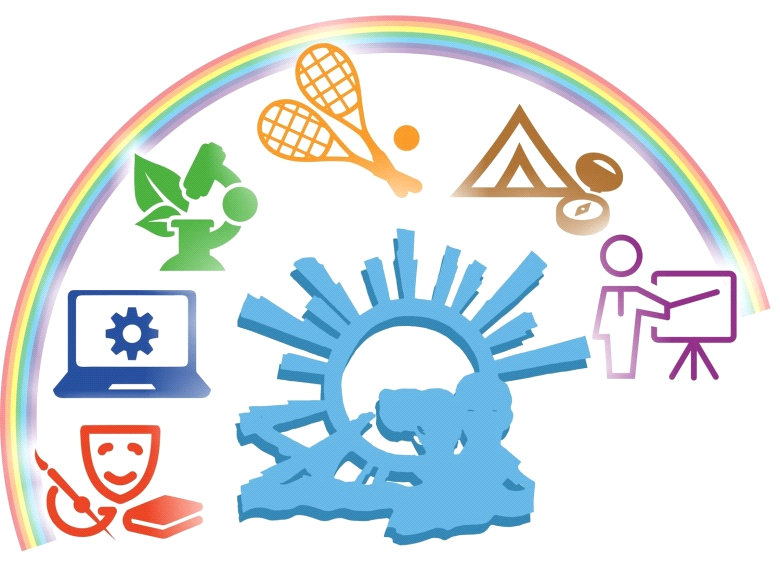 